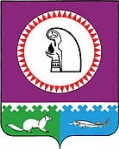 Заключениепо результатам внешней проверки годового отчета об исполнении бюджета муниципального образования сельское поселение Карымкарыза 2018 год1. Общие положенияВнешняя проверка годового отчета об исполнении бюджета муниципального образования сельское поселение Карымкары за 2018 год (далее – внешняя проверка, годовой отчет) проведена в соответствии со ст. 157, 264.4 Бюджетного кодекса Российской Федерации (далее – БК РФ), п. 11 ст. 8 Положения о Контрольно-счетной палате Октябрьского района, утвержденного решением Думы Октябрьского района от 23.09.2011 №186, на основании Соглашения с Советом депутатов сельского поселения Карымкары,  плана работы Контрольно-счетной палаты на 2019 год.Целью внешней проверки является проверка годовой бюджетной отчетности главных администраторов бюджетных средств сельского поселения Карымкары за 2018 год на соответствие бюджетному законодательству Российской Федерации, нормативным правовым актам Министерства финансов Российской Федерации, устанавливающим единую методологию и стандарты бюджетного учета и бюджетной отчетности, бюджетному законодательству Ханты-Мансийского автономного округа – Югры, муниципальным правовым актам Октябрьского района, муниципальным правовым актам сельского поселения Карымкары.Задачами внешней проверки являются оценка соответствия правовой базы, регламентирующей исполнение бюджета поселения, бюджетному законодательству, анализ исполнения бюджетных назначений и подготовка заключения на годовой отчет  об исполнении бюджета муниципального образования за 2018 год.1.4. Внешняя проверка произведена на основании документов и материалов, представленных администрацией сельского поселения  Карымкары 15.03.2019, в том числе:- годовая бюджетная отчетность сельского поселения Карымкары (далее – годовая бюджетная отчетность), составляемая в соответствии с приказом Министерства финансов РФ от 28.12.2010 № 191н «Об утверждении  инструкции о порядке составления и представления годовой, квартальной и месячной отчетности об исполнении бюджетов бюджетной системы РФ» (далее - Инструкция № 191н); - проект решения Совета депутатов сельского поселения Карымкары «Об исполнении бюджета муниципального образования сельское поселение Карымкары за 2018 год» (далее – годовой отчет об исполнении бюджета);- прочие нормативные правовые акты и материалы, представленные администрацией сельского поселения.1.5. Внешняя проверка проводилась выборочным методом. В ходе проверки использовались аналитические процедуры: анализ, сопоставление, группировка данных2. Оценка соответствия правовой базы, регламентирующей исполнение бюджета, бюджетному законодательству2.1. Утверждение бюджета поселения на 2018 год обеспечено до начала финансового года. Бюджет сельского поселения Карымкары утвержден решением Совета депутатов сельского поселения Карымкары от 22.12.2017 №226 «О бюджете муниципального образования сельское поселение Карымкары на 2018 год и на плановый период 2019 и 2020 годов» (далее – Решение о бюджете). Предельные значения его параметров, установленные Бюджетным кодексом РФ, соблюдены. 2.2. В соответствии со ст. 9, 21 БК РФ  перечень и коды целевых статей расходов бюджетов устанавливаются финансовым органом, осуществляющим составление и организацию исполнения бюджета.Перечень и коды целевых статей расходов бюджетов, финансовое обеспечение которых осуществляется за счет межбюджетных субсидий, субвенций и иных межбюджетных трансфертов, имеющих целевое назначение, определяются в порядке, установленном финансовым органом, осуществляющим составление и организацию исполнения бюджета, из которого предоставляются указанные межбюджетные субсидии, субвенции и иные межбюджетные трансферты, имеющие целевое назначение.Финансовым органом поселения  вышеуказанные приказы не разработаны.2.3. Замечания по Решению о бюджете и бюджетной росписи:2.3.1. В нарушение п. 3 ст. 184.1 БК РФ Решением о бюджете не утвержден объем межбюджетных трансфертов, предоставляемых другим бюджетам бюджетной системы РФ.2.3.2. Пунктом 27 Решения о бюджете установлено, что в 2018 году приватизация муниципального имущества не планируется.Решениями Совета депутатов от 06.02.2018 № 238 и от 03.12.2018 № 20 утвержден прогнозный план (программа) приватизации муниципального имущества на 2018 год, при этом соответствующие изменения в п. 27 Решения о бюджете не внесены. 2.3.3. В нарушение Приказа № 65н в приложении № 6 в наименовании источников финансирования дефицита бюджета в части получения/погашения бюджетных кредитов отсутствует слово «сельских».2.3.4. В Приложениях № 3, № 4 в нарушение Приказа Министерства Финансов РФ от 01.07.2013 № 65н «Об утверждении Указаний о порядке применения бюджетной классификации Российской Федерации» (далее – Приказ № 65н) наименование доходов по КБК 000 202 10000 00 0000 151 не соответствует установленному.2.3.5. В Приложении № 15 в ред. от 21.12.2018 № 21 не отражены иные межбюджетные трансферты за счет средств бюджета района в рамках муниципальной программы «Развитие жилищно – коммунального комплекса и повышение энергетической эффективности в  Октябрьском районе» в сумме 106,0 тыс. руб.2.3.6. В нарушение Приказа Минфина №65н в решении о бюджете по разделу 0800 утверждены расходы «Культура и  кинематография» вместо «Культура, кинематография», по КБК 0801 033182520  по виду расходов 110 утверждены «Расходы на выплату персоналу государственных (муниципальных) органов вместо «Расходы на выплаты персоналу казенных учреждений»; по виду расходов 200 утверждены расходы «Закупка товаров, работ и услуг для  государственных (муниципальных) нужд» вместо  «Закупка товаров, работ и услуг для обеспечения государственных (муниципальных) нужд»; по виду расходов 240 утверждены «Иные закупки товаров, работ и услуг для государственных (муниципальных) нужд» вместо «Иные закупки товаров, работ и услуг для обеспечения государственных (муниципальных) нужд».2.3.7. В соответствии с п. 2.1, 3  ст.  217 БК РФ утвержденные показатели сводной бюджетной росписи должны соответствовать закону (решению) о бюджете.  В сводную бюджетную роспись могут быть внесены изменения в соответствии с решениями руководителя финансового органа  без внесения изменений в закон (решение) о бюджете. Внесение изменений в сводную бюджетную роспись по основаниям, установленным настоящим пунктом, осуществляется в пределах объема бюджетных ассигнований, утвержденных законом (решением) о бюджете.В соответствии с п. 8 ст. 217 БК РФ  муниципальными правовыми актами представительных органов муниципальных образований, регулирующими бюджетные правоотношения (за исключением муниципального правового акта представительного органа муниципального образования о местном бюджете), могут предусматриваться дополнительные основания для внесения изменений в сводную бюджетную роспись без внесения изменений в решение о бюджете в соответствии с решениями руководителя финансового органа и (или) могут предусматриваться положения об установлении указанных дополнительных оснований в решении о бюджете.В нарушение ст. 217 БК РФ, п. 18 Решения о бюджете утвержденные бюджетные назначения Решения о бюджете от 21.12.2018 №21 были перераспределены по данным сводной бюджетной росписи:- на обеспечение проведения выборов и референдумов по КБК 650 0107 4010099990 с вида расходов 240 «Прочая закупка товаров, работ и услуг»  на вид расходов 880 «Специальные расходы» в размере 529,1 тыс. руб. (100,0%).- расходы на частичное обеспечение повышения оплаты труда работников муниципальных учреждений культуры в целях реализации Указа Президента Российской Федерации от 7 мая 2012 года N 597 «О мероприятиях по реализации государственной социальной политики» по КБК 650 0801 0330182580 110 увеличены на 1006,0 тыс. руб. (+100,0%);-  на иные выплаты населению по КБК 650 0801 4070020700   на вид расходов 360  в размере 9,5 тыс. руб. (+100,0%).2.3.8.  Наименование  целевой статьи 4120085160 «Иные межбюджетные трансферты на финансирование наказов избирателей депутатам Думы ХМАО – Югры»  не соответствуют направлениям расходов бюджета поселения. Фактически это не передача иных межбюджетных трансфертов другому бюджету бюджетной системы РФ, а  расходы  поселения, финансируемые за счет средств депутатов Думы ХМАО-Югры. 2.3.9. В нарушение приказа Департамента финансов ХМАО – Югры от  26 декабря 2017 г. №35-нп «О порядке определения перечня и кодов целевых статей расходов бюджетов, финансовое обеспечение которых осуществляется за счет межбюджетных субсидий, субвенций и иных межбюджетных трансфертов, имеющих целевое назначение, предоставляемых из бюджета ХМАО -Югры муниципальным районам и городским округамХМАО  - Югры,  на 2018 - 2020 годы» (далее – Приказ №35-нп) в бюджете поселения расходы на частичное обеспечение повышения оплаты труда работников муниципальных учреждений культуры в целях реализации Указа Президента Российской Федерации от 7 мая 2012 года N 597 «О мероприятиях по реализации государственной социальной политики» утверждены по направлению расходов 82520 вместо 82580.3.Анализ исполнения бюджетных назначений3.1. Основные параметры бюджета.Бюджетные назначения по доходам, расходам, источникам внутреннего финансирования дефицита бюджета утверждены Решением о бюджете от 22.12.2017 № 226 (далее – Утвержденные назначения). В течение отчетного года основные показатели бюджета уточнены 5 раз решениями Совета депутатов от 22.02.2018 № 259, от 09.11.2018 №16, от 21.12.2018 № 21. В результате внесенных изменений, бюджетные назначения по доходам и расходам бюджета увеличены на 37,1% и 37,8% соответственно, запланирован дефицит бюджета в сумме 238,7 тыс. руб. (далее – Уточненные назначения).Анализ динамики и исполнения основных параметров бюджета:Таблица №13.2. Анализ исполнения доходной части бюджета.В  соответствии со ст. 41 БК РФ доходы бюджета сельского поселения сформированы за счет налоговых, неналоговых и безвозмездных поступлений в соответствии с нормативами, установленными бюджетным законодательством.Исполнение доходной части бюджета поселения главными администраторами доходов характеризуется следующими данными:Таблица № 2(тыс. руб.)В ходе внешней проверки проанализировано исполнение утвержденных бюджетных назначений в разрезе видов доходов, определены отклонения между фактическим исполнением и утвержденными бюджетными назначениями. Результаты анализа представлены в Приложении № 1 к настоящему заключению. По сравнению с 2017 годом в структуре доходов бюджета поселения произошло незначительное увеличение доли безвозмездных поступлений (с 86,7% до 87,4%). В течение года плановые назначения по безвозмездным поступлениям от других бюджетов бюджетной системы РФ увеличены на 10 443,6 тыс. руб. или на 39,2%, в том числе:- дотация на сбалансированность увеличена на 5 027,8 тыс. руб. или на 33,6%;- дополнительно выделены субвенции на осуществление передаваемых полномочий по обращению с ТКО в сумме 2,0 тыс. руб.;- иные межбюджетные трансферты увеличены на 5 413,8 тыс. руб. или в 7,9 раза, из них 3 059,9 тыс. руб. – в рамках муниципальной программы «Развитие жилищно – коммунального комплекса и повышение энергетической эффективности в  Октябрьском районе на 2018 – 2020 годы и на плановый период до 2025 года».Исполнение по безвозмездным поступлениям из других бюджетов составило           37 113,2 тыс. руб. или 100,0% от уточненного плана, 96,3% от уровня 2017 года.Доля дотаций из других бюджетов бюджетной системы Российской Федерации, в течение двух из трех последних отчетных финансовых лет превышает ограничения, установленные п. 4 ст. 136 БК РФ (50%).Исполнение по налоговым доходам бюджета составило 4 372,6 тыс. руб. или 119,9% к утвержденным назначениям, 107,7% - к уточненным, 85,6% - от уровня 2017 года.Удельный вес налоговых поступлений составил 10,3% в общем объеме доходов бюджета.По данным пояснительной записки снижение поступлений по сравнению с 2017 годом связано с прекращением деятельности на территории поселения ООО «Башнефтьгеофизика».Объем неналоговых поступлений в бюджет поселения составил 989,7 тыс. руб. или 251,8% к утвержденным назначениям, 108,1% - к уточненным, 122,3% - к уровню 2017 года.Удельный вес неналоговых поступлений в общем объеме доходов бюджета – 2,3%. В соответствии с прогнозным планом приватизации продан автомобиль ГАЗ 3308, доходы в сумме 256,8 тыс. руб. поступили в бюджет поселения в полном объеме.3.3.  Анализ исполнения расходной части бюджета. 3.3.1. В течение финансового года объем расходной части бюджета поселения увеличен на 11 618,0 тыс. руб. (на 37,8%)  и составил 42 328,6  тыс. руб.Анализ показал, что в течение года изменение бюджетных назначений по расходам произошло по следующим разделам:1). Расходы на общегосударственные вопросы увеличились на 3 108,5 тыс. руб. (+29,6%), в том числе:- по функционированию главы, заместителей главы муниципального образования на 845,0 тыс. руб. (+29,5%);- по функционированию местной администрации   на 936,4 тыс. руб. (+24,6%);- резервный фонд снизился на 64,0 тыс. руб. (-100,0%);- на другие общегосударственные вопросы увеличились  на 1 391,1 тыс. руб. (+42,8%).2). Расходы на национальную  оборону не изменились.3). Расходы на национальную безопасность   и правоохранительную деятельность снизились  на 82,3 тыс. руб. (-34,7%) (защита населения и территории от последствий чрезвычайных ситуаций природного и техногенного характера, гражданская оборона).4). Расходы на национальную экономику	 увеличились на 2 238,9 тыс. руб. (на 57,8%) , в том числе:- на общеэкономические вопросы на 1 976,4 тыс. руб. (+ 100,0%);- расходы на транспорт снизились на 254,6 тыс. руб. (-52,0%);- расходы на дорожное хозяйство  увеличен на 309,9  тыс. руб. (+9,8%);- на связь и информатику на 207,2 тыс. руб. (+91,7%).5). Расходы на жилищно-коммунальное хозяйство  увеличились на 4 849,6 тыс. руб. (в 2,3 раза), в том числе:- на реализацию мероприятий в области жилищного хозяйства   на 717,5  тыс. руб. (+32,6%); - на коммунальное хозяйство   на 614,0 тыс. руб. (+100,0%);- на реализацию мероприятий по благоустройству на 3 518,1 тыс. руб. (в 3,4 раза).	6) Расходы на охрану окружающей среды увеличились на 2,0 тыс. руб. (на 100,0%).	7) Расходы на культуру, кинематографию увеличились на 683,2 тыс. руб. (+9,0%).	8). Расходы на социальную политику увеличились на 39,3  тыс. руб. (+100,0%).	9) Расходы на физическую культуру и спорт увеличились на 778,8 тыс. руб. (+16,8%). Исполнение бюджета поселения по расходам в 2018 году составило 41 827,0 тыс. руб. (136,2% от первоначального плана, 98,8% от уточненного плана, 92,9% от исполнения 2017 года).  На конец финансового года объем неиспользованных бюджетных назначений составил 501,5  тыс. руб. (дорожное хозяйство (дорожные фонды)).Наибольший удельный вес в структуре исполнения расходов бюджета поселения занимает раздел месте 0100 «Общегосударственные расходы» - 13 619,2 тыс. руб.  (32,6%), на втором и на третьем месте 0500 «Жилищно-коммунальное хозяйство» - 8 510,6 тыс. руб. (20,3%) и 0800 «Культура, кинематография» - 8272,1 тыс. руб. (19,8%) соответственно.Динамика и исполнение утвержденных бюджетных назначений по разделам и подразделам ведомственной классификации расходов приведены в Приложениях № 2,3. 3.3.2. В соответствии с п. 15 Решения о бюджете  в составе расходов гп. Талинка утвержден резервный фонд в объеме 64,0 тыс. руб. В соответствии с  постановлением администрации сельского поселения Карымкары от 17.12.2018 №197-п  «О расходовании  средств  резервного фонда» из резервного фонда поселения денежные средства выделены на: - оплату за техническое обслуживание устройств уличного освещения в сумме 29,7 тыс. руб.;- погашение задолженности перед  БУ «Октябрьская районная больница» в сумму 1,2 тыс. руб.;- перечисление налогов в сумме 27,8 тыс. руб.;- оплату прочих расходов в сумме 5,3 тыс. руб.3.3.3. Участие в реализации мероприятий государственных,  муниципальных  программ и непрограммных мероприятий. Имеют место нарушения: условий Соглашения на предоставление иных межбюджетных трансфертов  окружного бюджета в части не обеспечения  доли софинансирования; несоответствие объема денежных средств, утвержденных в бюджете поселения, объема переданных средств межбюджетных трансфертов на реализацию муниципальной программы  объему денежных средств программы, утвержденной постановлением администрации Октябрьского района;   Порядка предоставления межбюджетных трансфертов из бюджета муниципального образования Октябрьский район бюджетам сельских и сельских поселений в границах Октябрьского района, утвержденного решением Думы Октябрьского района от 13.11.2008 №460 (в ред. от 19.05.17 №219) (далее - Порядок предоставления межбюджетных трансфертов) в части несоответствия объема денежных средств, источников финансирования,  утвержденных в бюджете поселения, бюджету Октябрьского района, объему денежных средств, источникам финансирования, утвержденным в Соглашениях о передаче межбюджетных  трансфертов в размере 641,3 тыс. руб.;  порядка применения классификации расходов бюджета на сумму 3 309,0 тыс. руб.; п. 3 ст. 34  Закона №44-ФЗ.  3.3.3.1. За счет средств бюджета района в рамках муниципальной  программы «Развитие физической культуры и спорта на территории Октябрьского района на 2018-2020 годы и на период до 2025 года», утвержденной постановлением администрации Октябрьского района от 15.10.2013 №3735 (в ред. от 27.12.2018 №2963) поселению предусмотрено 35,0 тыс. руб., что соответствует Решению о бюджете, исполнение по программе составило 100,0%. 3.3.3.2. На осуществление полномочий по первичному воинскому учету поселению передано 210,1  тыс. руб., финансовые средства освоены в полном объеме. 3.3.3.3.  За счет средств муниципальной программы «О защите населения и территории Октябрьского района от чрезвычайных ситуаций природного и техногенного характера на  2018-2020 годы и на период до 2025 года», утвержденной постановлением администрации Октябрьского района от 14.10.2013 №3716 (в ред. от 27.12.2018 №2982) поселению предусмотрено 22,0 тыс. руб. на приобретение и установку автономных дымовых пожарных извещателей с GSM модулем в местах проживания многодетных, малообеспеченных, социально неадаптированных и маломобильных групп граждан,  исполнение составило 100%. 3.3.3.4.  За счет средств муниципальной программы «Управление муниципальными финансами в Октябрьском районе на  2018 - 2020 годы и на период до 2025 года», утвержденной постановлением администрации Октябрьского района от 17.10.2013  № (в ред. от 27.12.2018 №2958) без распределения финансирования по городским и городским поселениям района в рамках подпрограммы 4 «Совершенствование межбюджетных отношений в Октябрьском районе» на реализацию мероприятия 6 «Расходы на грантовую поддержку  по итогам работы органов  местного  самоуправления городских и сельских поселений в границах Октябрьского  района на звание  «Лучшее поселение Октябрьского района» утверждены  в размере 1500,0  тыс. руб. за счет средств  бюджета района.В соответствии с Соглашением от 30.04.18 № 9 на социально – экономическое развитие поселению  передано 250,0 тыс. руб.3.3.3.5. За счет средств бюджета округа  в рамках муниципальной  программы «Улучшение условий и охраны труда, развитие социального партнерства в муниципальном образовании Октябрьский район на 2018-2020 годы и на период до 2025 года», утвержденной постановлением администрации Октябрьского района от 10.12.2015 №2941 (в ред. от 27.12.2018 №2961) на реализацию мероприятий по содействию трудоустройству граждан поселению предусмотрено 666,3  тыс. руб. В соответствии с Соглашением от 06.08.2018 г. (в ред. от 27.12.2018) о финансировании по реализации мероприятий муниципальной программы «Улучшение условий и охраны труда, развитие социального партнерства в муниципальном образовании Октябрьский район на 2018-2020 годы и на период до 2025 года» поселению передано   666,3 тыс. руб. В соответствии с Соглашением от 21.12.18 о финансировании по реализации мероприятий государственной программы ХМАО – Югры  «Содействие занятости населения в ХМАО – Югре на  2018-2020 годы и на период до 2030 года» поселению передано   54,5 тыс. руб. В бюджете поселения по КБК 0401 1930185060, 19301S5060 на реализацию данного мероприятия в рамках муниципальной программы Октябрьского района утверждено 1 976,4 тыс. руб., в т. ч. за счет бюджета округа 720,8 тыс. руб., за счет бюджета поселения – 1255,6 тыс. руб., исполнение составило 100,0%.Т.о. объем денежных средств, утвержденных в бюджете поселения, объем переданных средств межбюджетных трансфертов на реализацию программы (720,8 тыс. руб.), не соответствует объему денежных средств программы, утвержденной постановлением администрации Октябрьского района (66,3 тыс. руб.).3.3.3.6. В рамках  муниципальной программы «Развитие транспортной системы муниципального образования  Октябрьский  район на 2018-2020 годы и на период до 2025 года», утвержденной постановлением администрации Октябрьского района от 31.10.2013 №3914 (в ред. от 27.12.2018 №2962) на капитальный ремонт и ремонт дорог за счет средств бюджета округа  предусмотрено 737,8 тыс. руб., за счет средств бюджета поселения  - 38,8 тыс. руб. В бюджете поселения по КБК 650 0409 1100000000  утверждены  денежные средства в сумме 1100,0 тыс. руб., в том числе за счет средств окружного бюджета в размере 737,8  тыс. руб.,  за счет средств бюджета поселения – 362,2 тыс. руб. Из расшифровок к годовой бюджетной отчетности следует, что в рамках муниципальной программы  были выполнены работы по ремонту внутрипоселковых  дорог по ул. Полевая, Горная, Дорожная, Кольцевая. Исполнение составило 100,0%.3.3.3.7. За счет средств бюджета округа  в рамках муниципальной  программы «Развитие жилищно – коммунального комплекса и повышение энергетической эффективности в  Октябрьском районе на 2018-2020 годы и на период до 2025 года», утвержденной постановлением администрации Октябрьского района от 30.10.2013 №3911 (в ред. от 27.12.2018 №2981) без распределения финансирования по городским и сельским поселениям района в рамках подпрограммы 6 «Формирование комфортной городской среды» мероприятия 1 «Увеличение количества благоустроенных дворовых территорий и мест общего пользования» утверждены расходы на увеличение количества благоустроенных дворовых территорий и мест общего пользования в размере 24 690,4 тыс. руб., в т.ч. федеральный бюджет – 2462,6 тыс. руб., окружной бюджет – 14 315,8 тыс. руб.. местный бюджет – 7912,1 тыс. руб.В соответствии с Соглашением от 21.06.2018 №6 (в ред. от 17.10.2018) поселению передано 3309,0 тыс. руб. за счет бюджета округа на реализацию мероприятия «Формирование комфортной городской среды». В бюджете поселения по КБК 0503 1060100000 утверждено 3309,0 тыс. руб., в т. ч. за счет бюджета округа 2667,7 тыс. руб., за счет федерального бюджета – 286,2, за счет бюджета района – 106,0  тыс. руб., за счет бюджета поселения – 249,1 тыс. руб.,  на проведение мероприятий по благоустройству территорий муниципальных образований. Т.е. на реализацию Программы поселению фактически передано 3059,9 тыс. руб. в т.ч. федеральный бюджет – 286,2 тыс. руб., окружной бюджет – 2667,7 тыс. руб., бюджет района – 106,0 тыс. руб. В нарушение Порядка  предоставления межбюджетных трансфертов объем денежных средств, источники финансирования,  утвержденные в бюджете поселения, бюджете Октябрьского района не соответствует объему денежных средств, утвержденному в Соглашении о передаче межбюджетных  трансфертов за счет бюджета округа на общую сумму 641,3 тыс. руб.Администрацией поселения заключен муниципальный контракт №0187300003218000225-0196543-01 от 25.06.2018 с ООО «Кампа» на выполнение работ по благоустройству спортивной универсальной площадки в п. Карымкары на сумму                  3 309,0 тыс. руб. (далее – МК от 25.06.2018). Согласно технического задания объектом выполнения работ является приобретение и установка спортивной универсальной площадки по адресу ул. Школьная 1в, в составе которой предусмотрены:-	зона игры в минифутбол, баскетбол, волейбол размером 30м×18м с универсальным спортивным покрытием из искусственной травы и разметкой;-   зона для воркаута площадью   30м2;-	сетчатый металлический забор с полимерным покрытием высотой 4м;-	скамьи для зрителей 8 шт.На универсальной площадке для игры в минифутбол, баскетбол, волейбол предусмотрено следующее спортивное оборудование:-	Ворота футбольные, с сеткой – 2 шт.;-	Баскетбольная стойка – 2 шт.;-	Стойки волейбольные (съемные) с сеткой – пара.Следовательно, результатом выполнения работ по контракту должно являться приобретение и установка нового объекта основных средств (нефинансовых активов).По данным форм годовой отчетности (ф. 0503117, 0503124), платежных поручений №№ 831, 855, 856, 857, 858, 859, 897 расходы осуществлены по КБК:- 650 0503 10601L5550 243 225 в сумме 1 059,9 тыс. руб.;- 650 0503 10601S5550 243 225 в сумме 249,1 тыс. руб.;- 650 0503 1060182600 243 225 в сумме 2 000,0 тыс. руб.В соответствии с Приказом № 65н по виду расходов 243 «Закупка товаров, работ, услуг в целях капитального ремонта государственного (муниципального) имущества» отражаются расходы бюджетов бюджетной системы Российской Федерации на закупку товаров, работ, услуг по капитальному ремонту, а также реставрации государственного (муниципального) имущества. На подстатью 225 КОСГУ «Работы, услуги по содержанию имущества» относятся расходы по оплате договоров на выполнение работ, оказание услуг, связанных с содержанием (работы и услуги, осуществляемые с целью поддержания и (или) восстановления функциональных, пользовательских характеристик объекта), обслуживанием, ремонтом нефинансовых активов, полученных в аренду или безвозмездное пользование, находящихся на праве оперативного управления и в казне муниципального образования. Расходы по оплате государственных (муниципальных) контрактов, договоров на строительство, приобретение (изготовление) объектов, относящихся к основным средствам, в том числе сооружений, объектов основных фондов имущества казны подлежат отражению по виду расходов 244, по статье КОСГУ 310 «Увеличение стоимости основных средств».Таким образом, администрацией поселения допущено нарушение порядка применения классификации расходов бюджета на сумму 3 309,0 тыс. руб.Согласно «ОК 013-2014 (СНС 2008). Общероссийский классификатор основных фондов», утвержденного Приказом Росстандарта от 12.12.2014 № 2018-ст  (далее – ОКОФ) сооружения спортивных и детских площадок учитываются как сооружения, включая фундаменты и все оборудование, являющееся их неотъемлемой частью.В соответствии с Приказом Минфина России от 01.12.2010 № 157н «Об утверждении Единого плана счетов бухгалтерского учета для органов государственной власти (государственных органов), органов местного самоуправления, органов управления государственными внебюджетными фондами, государственных академий наук, государственных (муниципальных) учреждений и Инструкции по его применению» (далее – Приказ № 157н) для учета операций с материальными объектами, относящимися к основным средствам предназначен счет 10100 «Основные средства», для учета объектов имущества (нефинансовых активов), составляющих казну муниципальных образований, в разрезе материальных основных фондов, нематериальных основных фондов, непроизведенных активов и материальных запасов предназначен счет 10800 «Нефинансовые активы имущества казны».По данным оборотно-сальдовых ведомостей по счетам 10100, 10800 спортивная площадка в течение 2018 года к бухгалтерскому учету не принята.Таким образом, администрацией поселения допущено нарушение бухгалтерского учета объектов имущества на сумму 3 309,0 тыс. руб.В соответствии с п. 4.1., 4.2. МК от 25.06.2018 работа, предусмотренная Контрактом, выполняется в течение 30 календарных дней с момента подписания контракта. Даты начала и окончания работ: «25» июня 2018 г., «24» июля 2018 г. В соответствии с п. 8.5. МК от 25.06.2018 за каждый день просрочки исполнения Подрядчиком обязательства, предусмотренного контрактом, начисляется пеня в размере одной трехсотой действующей на дату уплаты пени ставки рефинансирования Центрального банка Российской Федерации от цены контракта, уменьшенной на сумму, пропорциональную объему обязательств, предусмотренных контрактом и фактически исполненных Подрядчиком.Информация об изменении условий контракта (в том числе сроков исполнения) на официальном сайте zakupki.gov.ru не размещена.Согласно акта приемки выполненных работ, заключения приемочной комиссии, форм КС-2, КС-3 работы выполнены и приняты 17.09.2018.В соответствии с п. 6. ст. 34 Федерального закона от 05.04.2013 № 44-ФЗ (ред. от 27.12.2018) «О контрактной системе в сфере закупок товаров, работ, услуг для обеспечения государственных и муниципальных нужд» (далее – Закон № 44- ФЗ) в случае просрочки исполнения поставщиком (подрядчиком, исполнителем) обязательств (в том числе гарантийного обязательства), предусмотренных контрактом, а также в иных случаях неисполнения или ненадлежащего исполнения поставщиком (подрядчиком, исполнителем) обязательств, предусмотренных контрактом, заказчик направляет поставщику (подрядчику, исполнителю) требование об уплате неустоек (штрафов, пеней).В акте, заключении, на официальном сайте информация о нарушении сроков выполнения работ не отражена, требование об уплате неустойки отсутствует.В ходе внешней проверки к МК от 25.06.2018 представлено дополнительное соглашение от 17.09.2018, согласно которого стороны договорились продлить срок исполнения договорных обязательств – до 17.09.2018, в связи с обстоятельствами, возникшими не по вине подрядчика, а именно в связи с жалобой, поступившей в Федеральную антимонопольную службу.Согласно нормам п. 2 ст. 34 Закона № 44-ФЗ, изменение существенных условий контракта не допускается. Это подтверждается письмом Министерства финансов № 02-02-15/24252 от 22 апреля 2016 года и письмом Министерства экономики и развития № ОГ-Д28-4011 от 31 марта 2017 года.Таким образом, администрацией поселения допущено нарушение п. 2, п. 6 ст. 34  Закона №44-ФЗ.  3.3.3.8. За счет средств муниципальной программы «Охрана окружающий среды на территории муниципального образования Октябрьский район на  2018 - 2020 годы и на период до 2025 года», утвержденной постановлением администрации Октябрьского района от 07.11.2017 №2718 (в ред. от 27.12.2018 №2956) поселению предусмотрено 2,04 тыс. руб. на осуществление отдельного государственного  полномочия ХМАО – Югры в сфере обращения с твердыми коммунальными отходами,  исполнение составило 100%.3.3.3.9. В рамках муниципальной программы «Профилактика экстремизма и правонарушений в сфере общественного порядка, безопасности дорожного движения, незаконного оборота и злоупотребления наркотиками в Октябрьском районе на 2018-2020 годы и на период до 2025 года», утвержденной постановлением администрации Октябрьского района от 30.10.2013 №3910 (в ред. от 27.11.2018 №2661) на осуществление полномочий  по государственной регистрации актов гражданского состояния  за счет средств федерального бюджета поселению предусмотрено 27,0 тыс. руб., исполнение составило 100,0%.3.3.3.10. В рамках муниципальной  программы «Культура  Октябрьского района на 2018-2020 годы и на период до 2025 года», утвержденной постановлением администрации Октябрьского района от 17.10.2013 №3780 (в ред. от 27.12.2018 №2960) поселению предусмотрено 3013,0 тыс. руб., в т.ч на развитие библиотечного дела – 14,0 тыс. руб.,  на реализацию единой государственной политики в сфере культуры и архивного дела – 1006,0 тыс. руб., финансовые средства освоены в полном  объеме.В нарушение условий Соглашения на предоставление иных межбюджетных трансфертов  окружного бюджета от 15.03.2018 №5 на финансирование мероприятия «модернизация муниципальных общедоступных библиотек к сети интернет»  муниципальной программы «Культуру  Октябрьского района на 2018 -2020 годы и на плановый период до 2025 года» администрация поселения не обеспечила долю софинансирования  из местного бюджета в размере 2471 рубль (15,0%).3.3.3.11. В бюджете поселения утверждены денежные средства на реализацию наказов избирателей депутатам Думы ХМАО – Югры в размере 355,1 тыс. руб. на приобретение музыкального оборудования, сценических костюмов для МКУ ЦКиБО  «Кедр»,  исполнение составило 100,0%.3.4. Администрацией поселения заключен муниципальный контракт №0187300003218000236-0196543-01 от 18.06.18. на выполнение работ по устройству системы водоотвода по ул. Дорожная в п. Карымкары на сумму 500,0 тыс. руб. (далее – МК от 18.06.2018). По данным форм годовой отчетности (ф. 0503117, 0503124), Расшифровки к годовой бюджетной отчетности по КФСР 0409 «Дорожное хозяйство (дорожные фонды) расходы осуществлены по КБК 0409 4030099990 244 226 в сумме 500,0  тыс. руб.В соответствии с Приказом № 65н на подстатью 226 «Прочие работы, услуги» относятся расходы на выполнение работ, оказание услуг,  в том числе: научно-исследовательские, опытно-конструкторские, опытно-технологические, геолого-разведочные работы, услуги по типовому проектированию, проектные и изыскательские работы, монтажные работы, услуги в области информационных технологий, типографские работы, услуги, иные работы и услуги, другие аналогичные расходы.В соответствии с данными оборотно-сальдовой  ведомости по счету 108.51 дорога по ул. Дорожная стоит на  бухгалтерском учете как имущество казны.Расходы по оплате  договоров на выполнение работ, оказание услуг, связанных с содержанием (работы и услуги, осуществляемые с целью поддержания и (или) восстановления функциональных, пользовательских характеристик объекта), обслуживанием, ремонтом нефинансовых активов, полученных в аренду или безвозмездное пользование, находящихся на праве оперативного управления и в казне муниципального образования подлежат отражению по КОСГУ 225 «Работы, услуги по содержанию имущества».Таким образом, администрацией поселения допущено нарушение порядка применения классификации расходов бюджета на сумму 500,0 тыс. руб.	По данным форм годовой отчетности (ф. 0503117, 0503124), Расшифровки к годовой бюджетной отчетности по КФСР 0409 «Дорожное хозяйство (дорожные фонды) по КБК 0409 4030099990 244 225 осуществлены расходы на устройство тротуара из плит по ул. Горная – Комсомольская, протяженностью 100 п.м. в сумме 100,0 тыс. руб., устройство тротуара из брусчатки по ул. Комсомольская протяженностью 134 п.м. в сумме 100,0 тыс. руб. По данным оборотно-сальдовых ведомостей по счетам 10100, 10800 данные тротуары в течение 2018 года к бухгалтерскому учету не были  приняты.  В силу Приказа №65н данные расходы не могут быть отнесены на подстатью  КОСГУ 225 «Работы, услуги по содержанию имущества». В зависимости от условий заключения муниципальных контрактов (договоров) расходы по оплате муниципальных контрактов, договоров на выполнение работ, оказание услуг подлежат отражению по КОСГУ 226 «Прочие работы, услуги», расходы по оплате муниципальных контрактов, договоров на строительство, приобретение (изготовление) объектов, относящихся к основным средствам, в том числе сооружений, объектов основных фондов имущества казны подлежат отражению по статье КОСГУ 310 «Увеличение стоимости основных средств».Таким образом, администрацией поселения допущено нарушение порядка применения классификации расходов бюджета на сумму 200,00 тыс. руб.3.5. Анализ соответствия дефицита бюджета бюджетному законодательству.Первоначально бюджет поселения сформирован с учетом отказа от дефицита, с учетом всех изменений Решением о бюджете утвержден дефицит бюджета в сумме                238,7 тыс. руб. или 4,8% от объема доходов бюджета поселения без учета безвозмездных поступлений, что не превышает ограничения, установленные абзацем 2 пункта 3 статьи 92.1 БК РФ.  По итогам года бюджет поселения исполнен с профицитом в сумме 648,5 тыс. руб.Остатки средств на счетах бюджета увеличились с 238,7 тыс. руб. до 887,2 тыс. руб.В соответствии с Программой муниципальных внутренних заимствований, утвержденной Решением о бюджете, в 2018 году привлечение кредитов от бюджетов других уровней бюджетной системы РФ не осуществлялось, муниципальный долг сельского поселения по итогам отчетного года не изменился и равен нулю. Муниципальные гарантии за счет бюджета сельского поселения в отчетном году не предоставлялись. 3.6. Анализ дебиторской, кредиторской задолженности.3.6.1. Дебиторская задолженность поселения за отчетный период снизилась на               633,6 тыс. руб. и на конец года составляет 814,7 тыс. руб., в том числе: - по налоговым доходам – 114,3 тыс. руб. (снизилась на 65,3 тыс. руб.);- по доходам от собственности – 106,6 тыс. руб. (увеличилась на 77,4 тыс. руб.);- по платежам в бюджет – 233,6 тыс. руб. (увеличилась на 114,9 тыс. руб.);- по работам, услугам – 359,3 тыс. руб. (снизилась на 761,5 тыс. руб.), в том числе по приобретению основных средств и материальных запасов – 92,0 тыс. руб.;3.6.2. Кредиторская задолженность поселения на конец года составила 82,7 тыс. руб., в том числе:- по налоговым доходам – 78,6 тыс. руб.;- по доходам от собственности – 4,0 тыс. руб.4. Оценка соблюдения установленных законодательством требований по подготовке и представлению на внешнюю проверку годовой бюджетной отчетности и годового отчета об исполнении бюджета4.1. Структура и состав форм годовой бюджетной отчетности в целом соответствует требованиям, установленным бюджетным законодательством. 4.2. Бюджетная отчетность предоставлена в несброшюрованном, непронумерованном виде, без оглавления, с сопроводительным письмом.4.3. Бюджетная отчетность проверена и принята Комитетом по управлению муниципальными финансами администрации Октябрьского района. 4.4. Сумма плановых бюджетных назначений, отраженная в бюджетной отчетности, в годовом отчете об исполнении бюджета, соответствует показателям, утвержденным Решением о бюджете.4.5. Основные показатели исполнения бюджетных назначений годового отчета об исполнении бюджета соответствуют показателям годовой бюджетной отчетности, но имеют место отдельные нарушения.4.6. Замечания к годовой бюджетной отчетности.4.6.1. В Справке по заключению счетов бюджетного учета (ф. 0503110):- по счету 140210 данные по КБК 000 117 01050 10 0000 180, 000 202 49999 10 0000 151 по кредиту не соответствуют данным других форм отчетности;- в нарушение Приказа № 65н по счету 140110 стоимость имущества на сумму 22 472,7 тыс. руб., поступившая от Комитета по управлению муниципальной собственностью администрации Октябрьского района, отражена по КБК 000 202 90024 10 000 151 (как имущество, поступившее от субъекта РФ), таким образом, администрацией поселения допущено нарушение порядка применения классификации доходов бюджета на сумму 22 472,7 тыс. руб. 4.6.2. В формах 0503110, 0503117, 0503124 не соответствуют данные по КБК 000 101 02020 01 0000 110 и КБК 000 101 02010 01 0000 110.4.6.3. В справке по консолидируемым расчетам по межбюджетным трансфертам в качестве контрагента указан Комитет по управлению муниципальной собственностью администрации Октябрьского района.4.6.4. В нарушение Приказа № 65н в Отчете о кассовом поступлении и выбытии бюджетных средств (ф. 0503124):-  наименование доходов по земельному налогу не соответствует установленному;- код главы, указанный в кодах источников финансирования дефицита бюджета (020), не соответствует установленному Решением о бюджете (650).4.6.5. В Отчете о движении денежных средств (ф. 0503123):- в нарушение п. 150 Инструкции № 191н в графе 5 не  отражены показатели движения денежных средств за аналогичный период прошлого года.4.6.6. В отчете об использовании субвенций на исполнение государственных полномочий, субсидий, иных межбюджетных трансфертов, передаваемых в рамках реализации окружных и районных целевых программ, наказов избирателей, средств резервного фонда Октябрьского района:- сроки реализации отдельных программ не соответствуют утвержденным;- средства бюджета района в сумме 106,0 тыс. руб., переданные в рамках муниципальной программы «Развитие жилищно – коммунального комплекса и повышение энергетической эффективности в Октябрьском районе на  2018 - 2020 годы и на период до 2025 года» отражены как средства бюджета поселения.- не отражены средства бюджета района в сумме 250,0 тыс. руб., переданные в рамках программы «Управление муниципальными финансами в Октябрьском районе на  2018 - 2020 годы и на период до 2025 года».4.6.7. В разделе 4 Пояснительной записки указана остаточная стоимость основных средств на 01.01.2019 в сумме 2 030,0 тыс. руб., остаточная стоимость имущества казны в сумме 296 519,9 тыс. руб., что не соответствует данным баланса (ф. 0503120) –                 3 336,6 тыс. руб. и 143 992,9 тыс. руб., данные о дебиторской, кредиторской задолженности не соответствуют данным формы 0503169.4.6.8. В нарушение п. 167 Инструкции № 191н в графе 12 формы 0503169 не указана общая сумма дебиторской/кредиторской задолженности, учитываемая по соответствующему синтетическому коду счета бюджетного учета по состоянию на конец аналогичного отчетного периода прошлого финансового года.4.6.9. В нарушение п. 170.2 Инструкции 191н в графе 4 форме 0503175 «Сведения о принятых и неисполненных обязательствах» не отражены дата (месяц, год) возникновения, исполнения обязательства, предусмотренная в основании его возникновения (в договоре, счете, нормативно-правовом акте, исполнительном документе и т.п.), в графах 7, 8 не указана причина образования неисполненных обязательств с указанием кодов причины неисполнения.4.6.10. По данным Отчета о движении денежных средств (ф. 0503123) администрацией поселения, подведомственным учреждением осуществлены расходы по КОСГУ 292 на оплату штрафов за нарушение законодательства о налогах и сборах в сумме 12,0 тыс. руб., в том числе:- по подразделу 0113 – 7,0 тыс. руб.;- по подразделу 0801 – 5,0 тыс. руб.Таким образом, администрацией поселения допущено неэффективное расходование бюджетных средств в сумме 12,0 тыс. руб.4.6.11. Данные о динамике кредиторской и дебиторской задолженности по доходам от собственности (счет 120521000) соответствуют отклонению между кассовыми  и начисленными доходами, при этом данные в разрезе кодов классификации доходов бюджета не соответствуют, что свидетельствует о наличии нарушений бухгалтерского учета или порядка применения бюджетной классификации доходов от использования имущества. 4.6.12. В соответствии с Приказом № 65н расходы на обеспечение деятельности и поддержание жилищно-коммунальной отрасли экономики следует относить на раздел 0500 «Жилищно-коммунальное хозяйство», в том числе по подразделу 0501 «Жилищное хозяйство» подлежат отражению расходы на управление услугами в области жилищного хозяйства, строительство и реконструкцию жилищного фонда, предоставление субсидий жилищным организациям для улучшения состояния и содержания жилищного фонда. По данным расшифровок по подразделу 0113 «Другие общегосударственные расходы» осуществлены расходы на выполнение обследования строительных конструкций жилых домов на сумму 281,6 тыс. руб.Таким образом, администрацией поселения допущено нарушение порядка применения классификации расходов бюджета на сумму 281,6 тыс. руб.4.6.13. В расшифровке по подразделу 0503 «Благоустройство» расходы на обустройство спортивной площадки по адресу ул. Школьная 1В отражены по виду расходов 244, что не соответствует данным формы 0503117.4.7. Замечания к годовому отчету об исполнении бюджета.4.7.1. В Приложении № 2 наименование доходов по КБК 000 202 10000 00 0000 151 не соответствует установленному.4.7.2. В Приложении № 7 не отражены средства бюджета района в сумме 106,0 тыс. руб., переданные в рамках муниципальной программы «Развитие жилищно – коммунального комплекса и повышение энергетической эффективности в Октябрьском районе на  2018 - 2020 годы и на период до 2025 года».4.7.3. В пояснительной записке к Проекту  имеет место несоответствие отдельных данных.4.7.4. В информационном материале по доходам имеет место нарушение Приказа №65н в части указания кодов классификации, наименования видов доходов.4.7.5. Имеет место не соответствие данных Проекта  данным годовой бюджетной отчетности (форме 0503117 «Отчет об исполнении бюджета на 01.01.2019»)  в Приложениях №3,4,6 расходы на частичное обеспечение повышения оплаты труда работников муниципальных учреждений культуры в целях реализации Указа Президента Российской Федерации от 7 мая 2012 года № 597 «О мероприятиях по реализации государственной социальной политики» отражены по КБК 0801 0310182520 вместо 0801 0310182580 в сумме 1006,0 тыс. руб.;  на обеспечение проведения выборов и референдумов по КБК 650 0107 4010099990 отражены по виду расходов 240 «Прочая закупка товаров, работ и услуг» вместо 880 «Специальные расходы»  в размере 529,1 тыс. руб.; по КБК 650 0801 4070020700 по видам расходов 360 – 9,5 тыс. руб. и по  240 – 192,7 тыс. руб. 4.7.6. В Информационном материале «Исполнение бюджета сельского поселения Каменное  по разделам, подразделам, целевым статьям и видам расходов классификации  расходов бюджета в ведомственной структуре расходов  за 2018 год» (далее – Информация) имеет место не соответствия данных первоначальному решению о бюджете, уточненному решению о бюджете, исполнению, отраженных в форме годовой бюджетной отчетности 0503117:- по КБК 650 01007 4010099990 на проведение выборов установлен вид расходов 240, что противоречит  исполнению;- по КБК 650 0309 4020020030 240  отражены в размере 0,0 тыс. руб., по КБК 650 0309 4020099990 240 отражены в размере 210,0 тыс. руб., что противоречит первоначальному решению о бюджете;- по КБК 650 0401 1930185060, 19301S5060 расходы на реализацию мероприятий по содействию трудоустройства граждан отражены по виду расходов 120, что противоречит уточненному решению о бюджете, исполнению; - по КБК 650 0605 0600284290 расходы на осуществление отдельных государственных полномочий ХМАО - Югры в сфере обращения с твердыми коммунальными отходами отражены по виду расходов 240, что противоречит  уточненному решению о бюджете, исполнению;- по КБК 650 0801 0330182520 отражены расходы по направлению расходов 82520 в сумме 1006,0 тыс. руб., что противоречит исполнению;- по КБК 650 0801 0330182520 отражен вид расходов 240, что противоречит уточненному решению о бюджете;- по КБК 650 0801 4070020700 отражены расходы по виду расходов 240 в сумму 202,2 тыс. руб., что противоречит исполнению;- по КБК 650 1001 4010071600 расходы в сумме 39,3 тыс. руб. отражены по виду расходов 240, что противоречит   уточненному решению о бюджете, исполнению.4.7.7. Замечания к отчету об исполнении бюджета аналогичные замечаниям, указанным в п. 2.3.6, 2.3.8, 2.3.9.Выводы:1. Основные характеристики бюджета муниципального образования сельское поселение Карымкары, представленные в годовом отчете об исполнении бюджета соответствуют требованиям БК РФ, бюджет исполнен с соблюдением требований к сбалансированности.2. Состав форм годовой бюджетной отчетности в целом соответствует требованиям, установленным бюджетным законодательством, при этом в содержании форм имеют место несоответствие данных, нарушения Приказа № 65н, Инструкции №191н. 3. Сумма плановых бюджетных назначений, отраженная в бюджетной отчетности, в годовом отчете об исполнении бюджета частично не соответствует показателям, утвержденным Решением о бюджете.4. Основные показатели исполнения бюджета в годовом отчете соответствуют данным годовой бюджетной отчетности, при этом  имеет место несоответствие отдельных данных, кроме того, в годовом отчете имеют место нарушения Приказа № 65н, Приказа №35-нп.5. Администрацией поселения допущено нарушение порядка применения классификации доходов бюджета на сумму 22 472,7 тыс. руб., расходов бюджета на сумму 4 290,6 тыс. руб.6. Администрацией поселения допущено неэффективное расходование бюджетных средств в сумме 12,0 тыс. руб.7. В формах годовой бюджетной отчетности имеют место факты, свидетельствующие о наличии нарушений бухгалтерского учета или порядка применения бюджетной классификации доходов от использования имущества.8. Администрацией поселения допущено нарушение бухгалтерского учета объектов имущества на сумму 3 309,0 тыс. руб.9. Администрацией поселения допущено нарушение п. 2, п. 6 ст. 34  Закона №44-ФЗ.  10. В нарушение ст. 9, 21 БК РФ  финансовым органом администрации  поселения не разработаны приказы об установлении перечней  и кодов целевых статей расходов бюджета; перечней и кодов целевых статей расходов бюджетов, финансовое обеспечение которых осуществляется за счет межбюджетных субсидий, субвенций и иных межбюджетных трансфертов, имеющих целевое назначение.11. Администрацией поселения допущено нарушение ст. 217 БК РФ, п. 19 Решения о бюджете в сумме 1 544,6 тыс. руб.12. При реализации муниципальных программ имеют место нарушения: 12.1. Условий Соглашения на предоставление иных межбюджетных трансфертов  окружного бюджета в части не обеспечения  доли софинансирования; 12.2. Несоответствие объема денежных средств, утвержденных в бюджете поселения, объема переданных средств межбюджетных трансфертов на реализацию муниципальной программы  объему денежных средств программы, утвержденной постановлением администрации Октябрьского района в объеме 54,5 тыс. руб.;   12.3. Порядка  предоставления межбюджетных трансфертов, в части не соответствия объема денежных средств, источников финансирования,  утвержденных в бюджете поселения, бюджете Октябрьского района, объему денежных средств, источникам финансирования, утвержденных в Соглашениях о передаче межбюджетных  трансфертов в размере 641,3 тыс. руб.Рекомендации:Контрольно-счетная палата Октябрьского района рекомендует:1. Администрации сельского  поселения Карымкары:1.1. Принять меры по соблюдению требований действующего законодательства при отражении операций на счетах бухгалтерского учета, по повышению качества составления годовой бюджетной отчетности, годового отчета об исполнении бюджета.1.2. Принять дополнительные меры по увеличению доходной базы бюджета поселения, по снижению дебиторской задолженности, в том числе по доходам от собственности.1.3. Привести Проект решения Совета депутатов об исполнении бюджета за 2018 год в соответствие действующему законодательству.1.4. Принять меры по соблюдению порядка применения бюджетной классификации доходов, расходов бюджета.1.5. Осуществлять заключение и реализацию Соглашений о передаче иных межбюджетных трансфертов в соответствии с действующим законодательством.1.6. Обеспечивать  взаимодействие с разработчиками-координаторами муниципальных программ Октябрьского района, с целью согласования объемов финансирования, мероприятий  и комплексного подхода  к эффективной реализации программ на территории Октябрьского района. 1.7. Своевременно разрабатывать Порядки по определению перечня кодов целевых статей  расходов бюджета, перечня кодов целевых статей расходов бюджета, финансовое обеспечение которых осуществляется за счет иных межбюджетных трансфертов, имеющих  целевое назначение.1.8. Осуществлять ведение сводной бюджетной росписи поселения в соответствии с действующим законодательством. 1.9. Принять меры по соблюдению требований Закона № 44-ФЗ.1.10. Принять меры по недопущению указанных нарушений в дальнейшем.2. Совету депутатов сельского поселения Карымкары рассмотреть отчет об исполнении бюджета муниципального образования сельское поселение Карымкары за 2018 год с учетом вышеизложенных замечаний.Председатель Контрольно - счетной палаты Октябрьского района 						                    С.В.ПатрактиноваИсполнители:Кашкарова Ольга Николаевна,Шабалина Елена Сергеевна8-34678-20868Муниципальное образованиеОктябрьский районМуниципальное образованиеОктябрьский районМуниципальное образованиеОктябрьский районМуниципальное образованиеОктябрьский районМуниципальное образованиеОктябрьский районМуниципальное образованиеОктябрьский районМуниципальное образованиеОктябрьский районМуниципальное образованиеОктябрьский районМуниципальное образованиеОктябрьский районМуниципальное образованиеОктябрьский районМуниципальное образованиеОктябрьский районКОНТРОЛЬНО-СЧЕТНАЯ ПАЛАТАул. Ленина, д. 40, пгт. Октябрьское, ХМАО-Югра, Тюменской обл., 628100тел. (34678) 2-08-67, факс (34678) 2-08-66e-mail: ksp-duma@oktregion.ru, http://www.oktregion.ruКОНТРОЛЬНО-СЧЕТНАЯ ПАЛАТАул. Ленина, д. 40, пгт. Октябрьское, ХМАО-Югра, Тюменской обл., 628100тел. (34678) 2-08-67, факс (34678) 2-08-66e-mail: ksp-duma@oktregion.ru, http://www.oktregion.ruКОНТРОЛЬНО-СЧЕТНАЯ ПАЛАТАул. Ленина, д. 40, пгт. Октябрьское, ХМАО-Югра, Тюменской обл., 628100тел. (34678) 2-08-67, факс (34678) 2-08-66e-mail: ksp-duma@oktregion.ru, http://www.oktregion.ruКОНТРОЛЬНО-СЧЕТНАЯ ПАЛАТАул. Ленина, д. 40, пгт. Октябрьское, ХМАО-Югра, Тюменской обл., 628100тел. (34678) 2-08-67, факс (34678) 2-08-66e-mail: ksp-duma@oktregion.ru, http://www.oktregion.ruКОНТРОЛЬНО-СЧЕТНАЯ ПАЛАТАул. Ленина, д. 40, пгт. Октябрьское, ХМАО-Югра, Тюменской обл., 628100тел. (34678) 2-08-67, факс (34678) 2-08-66e-mail: ksp-duma@oktregion.ru, http://www.oktregion.ruКОНТРОЛЬНО-СЧЕТНАЯ ПАЛАТАул. Ленина, д. 40, пгт. Октябрьское, ХМАО-Югра, Тюменской обл., 628100тел. (34678) 2-08-67, факс (34678) 2-08-66e-mail: ksp-duma@oktregion.ru, http://www.oktregion.ruКОНТРОЛЬНО-СЧЕТНАЯ ПАЛАТАул. Ленина, д. 40, пгт. Октябрьское, ХМАО-Югра, Тюменской обл., 628100тел. (34678) 2-08-67, факс (34678) 2-08-66e-mail: ksp-duma@oktregion.ru, http://www.oktregion.ruКОНТРОЛЬНО-СЧЕТНАЯ ПАЛАТАул. Ленина, д. 40, пгт. Октябрьское, ХМАО-Югра, Тюменской обл., 628100тел. (34678) 2-08-67, факс (34678) 2-08-66e-mail: ksp-duma@oktregion.ru, http://www.oktregion.ruКОНТРОЛЬНО-СЧЕТНАЯ ПАЛАТАул. Ленина, д. 40, пгт. Октябрьское, ХМАО-Югра, Тюменской обл., 628100тел. (34678) 2-08-67, факс (34678) 2-08-66e-mail: ksp-duma@oktregion.ru, http://www.oktregion.ruКОНТРОЛЬНО-СЧЕТНАЯ ПАЛАТАул. Ленина, д. 40, пгт. Октябрьское, ХМАО-Югра, Тюменской обл., 628100тел. (34678) 2-08-67, факс (34678) 2-08-66e-mail: ksp-duma@oktregion.ru, http://www.oktregion.ruКОНТРОЛЬНО-СЧЕТНАЯ ПАЛАТАул. Ленина, д. 40, пгт. Октябрьское, ХМАО-Югра, Тюменской обл., 628100тел. (34678) 2-08-67, факс (34678) 2-08-66e-mail: ksp-duma@oktregion.ru, http://www.oktregion.ru«02»апреля20019 г.№63пгт. Октябрьскоепгт. Октябрьскоепгт. Октябрьскоепгт. Октябрьскоепгт. Октябрьскоепгт. Октябрьскоепгт. Октябрьскоепгт. ОктябрьскоеГлаве сельского поселения КарымкарыФ.Н. СеменовуСовету депутатов сельского поселения КарымкарыГлаве сельского поселения КарымкарыФ.Н. СеменовуСовету депутатов сельского поселения КарымкарыГлаве сельского поселения КарымкарыФ.Н. СеменовуСовету депутатов сельского поселения КарымкарыПоказателиУтвержденные назна-чения, тыс. руб. (РСД от 22.12.2017 № 226)Уточненные назначения, тыс. руб. (РСД от 21.12.2018 № 21)Отклонение, %ИсполнениеИсполнениеИсполнениеИсполнениеПоказателиУтвержденные назна-чения, тыс. руб. (РСД от 22.12.2017 № 226)Уточненные назначения, тыс. руб. (РСД от 21.12.2018 № 21)Отклонение, %тыс. руб.к утвержден-ным назна-чениям, %к уточнен-ным назна-чениям, %к 2017 году, %Доходы бюджета30 710,642 089,9137,142 475,5138,8100,995,6Расходы бюджета30 710,642 328,6137,841 827,0136,298,892,9Профицит (+), дефицит (-)0,0- 238,7100,0648,5100,0ХХКод администратора доходовНаименование Утвержденные назначенияУточненные назначенияИсполнение Результат исполнения650Администрация поселения 27 079,638 043,338 117,8+74,5182Управление ФНС по ХМАО-Югре1 209,01 424,61 518,7+94,1100Управление Федерального казначейства по ХМАО-Югре2 422,02 622,02 839,0+217,0Итого30 710,642 089,942 475,5+385,6